Associated Student Government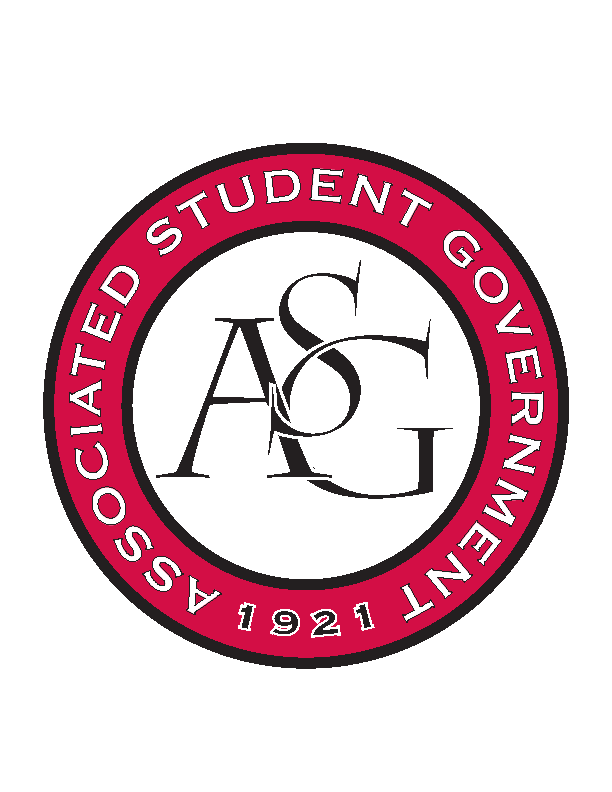 Office of Financial Affairs Meeting AgendaFebruary 1, 2018Call To Order Roll Call Approval of the MinutesAppealsAudit ReportsOld BusinessUA Swing KidsAmerican Society of Civil EngineersSports and Entertainment Law Society – need pre-eventBlock and BridleInstitute of Industrial and Systems EngineersBiology Graduate Student Association Conference 1Biology Graduate Student Association Conference 2Biology Graduate Student Association Conference 3Wanderlust und Gemütlichkeit: German ClubNew BusinessThe Higher Education OrganizationAmerican Society of Interior DesignersUA Photographic SocietyBiological Engineering Student ClubFederalist SocietyElectrochemical Society - University of Arkansas student chapterIf GatheringTau Beta PiGraduate Students in EnglishIl Circolo ItalianoAnnouncementsFunding SessionsFLF PresentationAdjournment 